Sing Swing 2018“Celebrate the Harvest”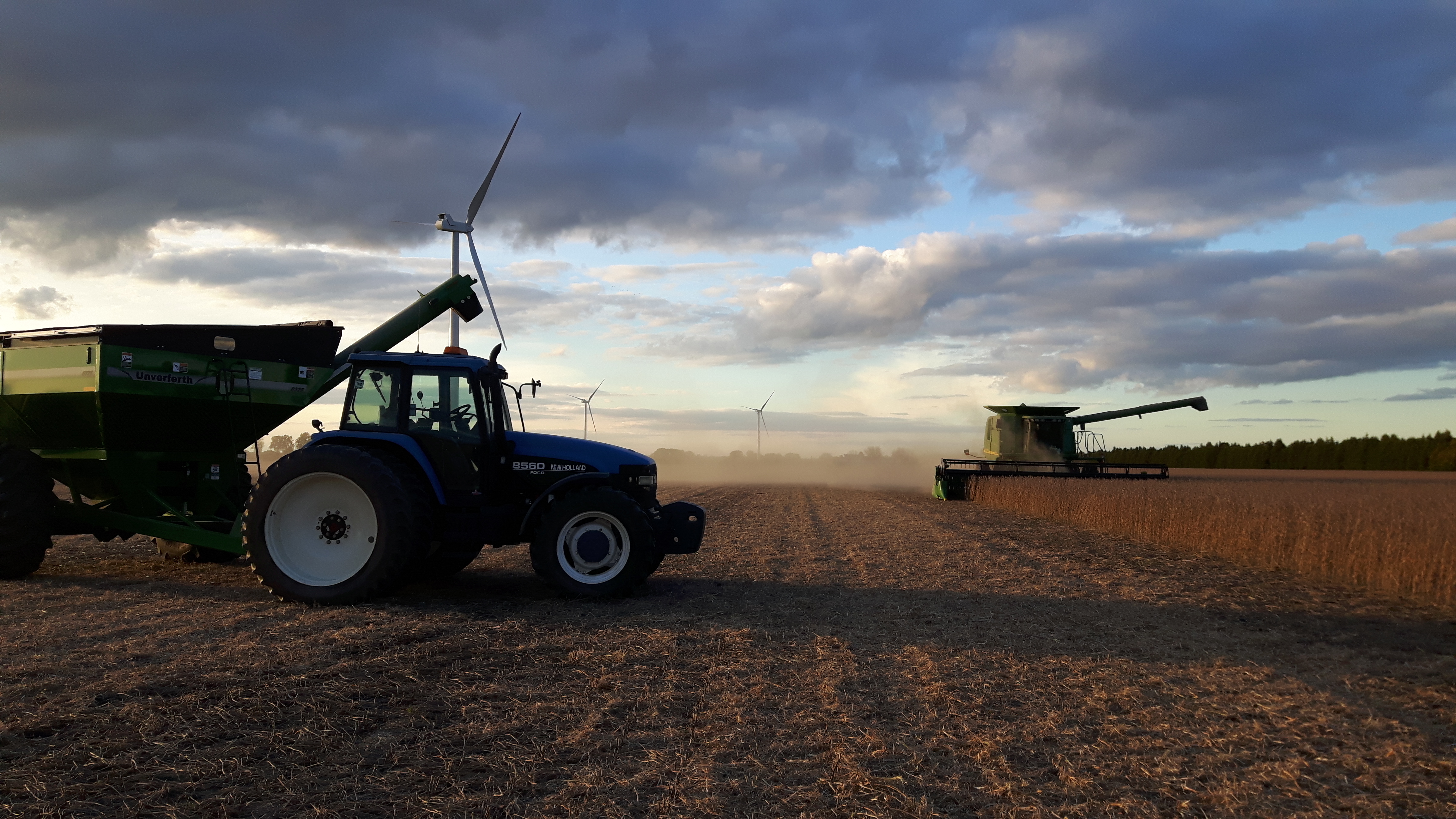 November 16-17, 2018Blenheim, ONHosted by Essex-Kent Junior Farmers & JFAOREGISTRATIONNote: All affiliated clubs MUST register and/or pay for at least one club member, regardless of participation. If a club is not attending at all, the fee is $35.00. New clubs are exempt from this policy. Individual Registration: The Sing Swing registration fee is $20.00 per person This will allow you to enter as many events as you like within the entry limitations. Payments MUST be postmarked by October 26th, 2018. Individual Late/Non-attending Registration:Will be accepted from October 26th until November 9th. The late registration fee is $35.00 per person. Late registration may be done either by phone at 519-917-1798 or emailing essexkentjf@gmail.com Payment will be collected at the start of the day on November 17th. Any late registrants that do not show up at the event will be billed. Team Registration: A club may register as a team of 10 people or more for the cost of $200.00 however, please note the entry limitations on some of the events. Payments MUST be postmarked by October 26th, 2017. Late Team Registration: Will be accepted from October 26th until November 9th. The late team registration fee is $250.00 and can be done either by phone at 519-917-1798 or emailing essexkentjf@gmail.com Payment will be collected at the start of the day on November 17th. Any late registrants that do not show up at the event will be billed. Participation Requirements: All Participants MUST be able to prove membership in order to participate. Anyone unable to prove membership will be charged an additional $5 to the applicable membership rate to join during Sing Swing. Clubs that owe any money or information to JFAO will not be allowed to participate until ALL invoices are paid. Contact finance@jfao.on.ca directly should you have any questions. Points Allocation: Members of each participating group may be from different clubs, however, each group MUST state which club their points will count towards, BEFORE the start of the competition.  All clubs should review the JFAO Policies online for additional general rules.  Wellington JF or JFAO are not responsible for anyone disqualified due to lack of awareness of the Policies.  Also, fees will not be refunded.  ************************************************************************Sing Swing 2018 ACCOMMODATIONSSuper 8 Motel25 Michener RdChatham, ON N7L 4B8Phone: (519) 354-3366*There is a block of rooms set aside for booking under the name “Sing Swing”**This block is reserved until Wednesday, October 17*** If in the event that the hotel is completely booked, please contact Brian Sterling @ 519-917-1798There will be two buses running to the banquet from the Super 8 Motel on the Saturday night and there will be two buses heading back to the hotel at the end of the night. ************************************************************************Provincial Board of Directors Meeting Friday November 16th St. Mary’s Parish Hall94 George StreetBlenheim, ONCoffee, tea and light breakfast served at 8AMMeeting to begin at 9AM Dress code is business casual (no jeans/hats) RSVP through email sent by JFAO Please notify info@jfao.on.ca if you will require billeting for the Thursday night All JFAO members are welcome to observe/participate in discussion************************************************************************BANQUET, SHOWCASE & SEMI-FORMAL DANCE Theme: Celebrate the HarvestSt. Mary’s Parish Hall- Blenheim, ON (No blue jeans or hats please) 6:00 PM           	Social7:00 PM           	Dinner8:00 PM           	Showcase (Winners)9:00 PM           	DanceBuses will be leaving the dance at 12:30 AM & 1:00 AM. The building MUST be vacated no later than 1:30AM. NOTE FOR ALL ENTRIES  All members are encouraged to participate to the fullest, therefore no restrictions to the number of competitions has been implemented.  Please keep the schedule in mind when signing up for competitions.  Only sign up for as many events as time permits.If a member of your club neglects to show up for a registered event at the scheduled time without just cause (competing in another event), your club will be penalized by receiving a 1 point deduction from the club’s accumulated total. *******************************************************************************************************DANCINGOld Time Square Dance CompetitionEach club is entitled to enter one set.Each entry will consist of four couples and one caller. Callers and dancers must all be current Junior Farmer members.Each set must consist of one male and one female.Each entry must dance two changes: one an optional of their own choice with their own caller, and one compulsory with the caller provided.A brief warm up with the compulsory caller will take place immediately before the competition begins.  No other warm up period will be provided.A maximum of 8 minutes will be allowed for the optional change. A stopwatch will be used, and sets dancing overtime will lose two points per minute or part thereof. Judging of the optional change will commence when the caller starts calling, and will end when the caller stops calling.Two or three judges will be used with the decision to be on the basis of the judges’ placing, not the total points.Marks will be given primarily for sets dancing as a team in executing square dance patterns. No points will be given for entry or exits of sets, but these are considered under enthusiasm and overall entertainment value.No Modern Square Dance moves will be allowed in the Old Time Square Dance.Scoring will be based on the following:Enthusiasm/Entertainment Value (Appearance, Audience Appeal)          	35 ptsTechnical Merit (Rhythmic Accuracy/Uniformity, Knowledge, Ability)  	30 ptsGeneral Effectiveness (Neatness, Overall Dancing, Caller)                      	30 ptsTheme relatedness (Celebrate the Harvest)					5 pts Total                	                                                                            100 ptsSquare Dance Callers CompetitionThis competition will be held simultaneously with the square dance competition.Scoring will be based on the following: Rhythmic Accuracy, Ability (basic knowledge and accuracy), Originality, and General Effectiveness.Jive, Waltz, & Two SteppingEach club is entitled to enter one couple in each competition.Entrants are encouraged to dress in traditional costumes.Music will be supplied and each dance competition will require contestants to dance the duration of a minimum of two songs.Scoring is outlined below. A maximum of two couples from each club may enter Line DancingEach club is entitled to one entry (minimum two dancers) in this competition.Dancers are responsible for providing their own music (CD player will be available).The dance is expected to run the duration of one song (no longer than 5 minutes).The line dance must be an original dance created by the group. A deduction of 10 points will be given for any non-original dances. Scoring is outlined below.Alternative DanceEach club is entitled to one entry in this competition.The entry can consist of either a solo dancer or group performing a dance routine of their choice.Style of dance is the choice of the dancer(s).The performer(s) must provide the music for the competition (CD player will be available).The dance must not run over 5 minutes long.Cultural DanceEach club is entitled to one entry in this competition.The entry can consist of either a solo dancer or groupThe entry can consist of either a solo dancer or group performing a dance routine of their choice.Style of dance is determined by the dancer.The performer(s) must provide the music for the competition (CD player will be available).The dance must not run over 5 minutes long.Scoring for All Above Dance CompetitionsAppearance (Dress/Enthusiasm)                                                                 	20 ptsOriginality 	                                                                                              20 ptsAbility/Rhythmic Accuracy                                                                	            30 ptsGeneral Effectiveness	                                                                             	30 ptsTotal  	                                                                                     	            100 pts  ***********************************************************************************************VOCAL & INSTRUMENTAL Vocal GroupEach club is entitled to one entry in this competition.An entry shall consist of three or more members.Each entry will be required to prepare two pieces of their choice. Instrumental/musical accompaniment will be permitted, but must be provided by the club (may be a non-member). If using recorded music, lyrics must not be audible.Sheet music/written lyrics will be allowed on stage and a copy must be presented to the judge at the beginning of the competition. Vocal DuetEach club is entitled to one entry in this competition.An entry shall consist of any two members.Each entry will be required to prepare two pieces of their choice.Sheet music will be permitted on stage and must be presented to the judge prior to the beginning of the competition. Instrumental/musical accompaniment will be permitted, but must be provided by the club (may be a non-member). If using recorded music, lyrics must not be audible. Vocal SoloEach club is entitled to one female and one male entry in this competition.Sheet music will be permitted on stage and must be presented to the judge prior to the beginning of the competition. Instrumental/musical accompaniment will be permitted, but must be provided by the club (may be a non-member). If using a recorded music, lyrics must not be audible. Instrumental SoloEach club is entitled to two entries in this competition.Contestants may use an instrument of their choice for this competition.Sheet music must be presented to the judges prior to performing, and is also allowed on stage. Each entry shall prepare two selections (max 5 minutes each) of his/her choice. Contestants will perform one piece for the competition and a second upon request of the judge.Each contestant must provide their own instrument (except piano). ENTRIES WILL BE PENALIZED 5 POINTS FOR NOT PROVIDING SHEET MUSIC FOR THE JUDGES.  SOME WINNERS OF THE ABOVE COMPETITIONS WILL BE EXPECTED TO PERFORM AT SATURDAY NIGHT BANQUET SHOWCASE.************************************************************************ENTERTAINMENT Gong Show CompetitionEach club is entitled to one entry in this competition.Presentations shall include skits and musical activities not specified in any other areas of Sing Swing. 15 minutes will be allowed for set-up, performance, and takedown.This competition will run like a traditional Gong show, and contestants will be gonged off the stage at the judge’s discretion.ALL ENTRIES IN THE GONG SHOW MUST BE APPROPRIATE FOR ALL AGES. INAPPROPRIATE ENTRIES WILL BE DISQUALIFIED. Lip-Sync BattleEach club is entitled to one entry in this competitionThere will be a semi-final with the top four individuals and a final with the top two competitors The two finalists should have a song that is prepared before the competition and bring a copy the day of.  The finalist song can be by any artist and must be appropriateParticipants will be randomly given two of the following 7 songs; “International Harvester”- Craig Morgan“John Deere Green”- Joe Diffie“The Ketchup Song”- Stompin’ Tom Connors“Rain is a Good Thing”- Luke Bryan“Working Man’s P.h.D”.- Aaron Tippin“Better Things To Do”- Terri Clark“Watermelon Crawl”- Tracy ByrdSongs will be announced right before final competitions. Some competitors of the Lip-Sync Battle may be expected to perform at the Saturday Night Banquet ************************************************************************TALK, BUILD, PLAY & WHO KNOWS WHATImpromptu Public Speaking CompetitionEach club is entitled to one entry in this competition.Entrants will draw a topic or an item in a random fashion.Entrants will be given 30 seconds to prepare The entrant will have 1 minute to talk about the chosen topic or item.Speeches will be judged on creativity, clarity of thought, delivery, and effectiveness.Each entrant is able to re-draw ONE time. Spelling BeeEach club will be allowed 1 entry into the Spelling Bee competition.Entrants will be allowed to ask for a definition and/or for the word to be used in a sentence.Entrants will have no longer than one minute to complete the spelling of each word.Euchre CompetitionEach club is entitled to 2 teams, each team consisting of 2 players from the same club.Each player will deal twice. Standard Euchre tournament rules will be provided the day of the event. Mystery EventCome prepared for anything... ************************************************************************CULTURAL EVENTS Any entries in these competitions MUST be submitted by 10:00 am on Saturday, November 17th.  Judging will take place at 11:00 am, and the results with individual winners will be displayed at 1:00 pm for everyone to see.  When you arrive at the Hall with your Cultural Event submissions, please take them directly to the tables set up in the Main Hall.  All entries should include your name and club on a separate card that can be displayed with your entry once judging is completed.BakingEach club is entitled to two entries in each of the following competitions.Each submission must include the recipe.Each entry will be judged on taste, appearance, theme relatedness and recipe simplicity.Best Homemade Cookies ~ 1 DozenBest Homemade Squares ~ 6 SquaresBest Homemade PieBest Corn BreadBest Dessert – Any KindBest Homemade Salsa ~ 6-9 oz. JarBest Sewn Article of ClothingEach club is entitled to 2 entries.Each entry will be judged on appearance, stitching and originality.PhotographyEach club is entitled to TWO entries in each of the following categories:AgricultureCandid Animal MomentsJunior Farmers in the CommunityPhotographer’s ChoiceDepiction of “Celebrate the Harvest” Black & WhiteA title or caption MUST be submitted with the photo. ALL photos MUST be mounted and/or framed. A brief description must be given with the picture. Pictures will be judged as follows: Overall Appearance/Presentation                                                            30 pts Originality 	                                                                                           20 pts Photographic Ability/Clarity                                                                      40 pts Applicability to category                                                                  	        10 pts Total            	                                                      	       100 pts Visual ArtsEach club is entitled to 2 entries in this competition.Any medium (i.e.: sketch, paint, etc.)Each creation will be judged on originality, detail, and artistic ability.1- Drawings ~ Any style2- Paintings ~ Any style3- Homemade Card ~ Some kind of greeting card (must be age appropriate)4- Computer Art ~ Any style printed from a computer.  Any size allowed.Members submitting an entry will be required to sign a form acknowledging that the entry is done by them and not taken from the internet.**scoring will be the same as listed in the package under photography**Quilting1- Any ProjectAny piecing style or any quilting styleex: placemat, table runner, bed quilt etc. 2- Quilt featuring an aspect of farming or Junior Farmersany size, piecing and quilting styleMaximum ONE entries per county allowed for all 3 categories. **judging will be done using the same scoring that the Ontario Association of Agricultural Societies would use at your local fair**Best NeedleworkMaximum two entries per County allowed. This category is for an article that is either knitted, cross stitched or crocheted. Entry may be any size  **judging will be done using the same scoring that the Ontario Association of Agricultural Societies would use at your local fair**WoodworkingMaximum dimensions 1’ x 1’ x 1’**Anything larger will be disqualified.  Will be judged on neatness and complexity of joints.**Metalworking Maximum dimensions are 1’ x 1’ x 1’ **Anything larger will be disqualified.  Will be judged on neatness and complexity of joints.**********************************************************************************************************ADDITIONAL EVENT Harvest ArtArt creation of choice depicting this year’s themeMaximum dimensions are 1’ x 1’ x 1’ **Anything larger will be disqualified.  Will be judged on neatness, complexity and creativity.**************************************************************************Sing Swing 2018 Registration FormClub: _______________________________   Contact Person: ______________________________   Address: ____________________________________________________________________	Phone:_____________________________      E-mail: _______________________________    PD Name: _________________________Please check off below the events in which your club will be participating in.  If you havemore than one entry in a specific competition, please indicate the number on the line. _______ Square Dance                         	_______ Square Dance Caller  	           _______ Jive  	   	      	              _______ Waltz	                               	 _______ Two Step 	                       	         _______ Line Dance 	                   	 _______ Alternative Dance            	_______ Cultural Dance                    _______ Vocal Group                           _______ Vocal Duet 	                    	 _______ Male Solo 	                      	          _______ Female Solo 	        	         _______ Instrumental Solo		 _______ Gong Show              	     	_______ Lip-Sync Battle                 	_______ Impromptu Public Speaking     _______ Homemade Pie_______ Best Corn Bread_______ Best Homemade Salsa_______ Best Dessert (Any Kind)_______ Best Sewn Article of Clothing_______ Photography_______ Visual Arts___1 ___2 Quilting (circle all that apply)_______ Best Needlework_______ Harvest Art_______ Metalworking_______ Woodworking _______ Spelling Bee                            	        _______ Mystery Event_______ Homemade Cookies_______ Homemade Squares	_______ Euchre Banquet, Showcase & Dance Tickets: Our club would like to purchase ___________ tickets for Saturday November 17th at a cost of $30 each for dinner, showcase and dance. We have enclosed a cheque for the amount of $ ____________. Banquet tickets will be available for pick up Saturday morning during registration. All cheques MUST be made payable to “Essex Kent Junior Farmers” and postmarked by October 26th. Please mail to:	 Brian Sterling 			7052 Belle Rose Line			Chatham, ON			N7M 5J8Club Participants  Club: ___________________________ We have _________ member(s) participating at a cost of $20 each or     _________ team(s) at a cost of $200 per team. Enclosed is our total registration fee of $___________________.Participants names: 1.  	                                           	 21.  	2.  	                                           	 22.   	3.  	                                           	 23.  	4.  	                                           	 24.  	5.  	                                           	 25.  	6.  	                                           	 26.  	7.  	                                           	 27.  	8.  	                                           	 28.  	9.  	                                           	 29.  	10.  	                                         	 30.  	11.  	                                         	 31.  	12.  	                                         	 32.  	13.  	                                         	 33.  	14.  	                                         	 34.  	15.  	                                         	 35.  	16.  	                                         	 36.  	17.  	                                         	 37.  	18.  	                                         	 38.  	19.  	                                         	  39.  	20.  	                                         	  40.  	Reminder: JFAO Membership will be checked for all participants so please bring you membership card! Mail to: Brian Sterling7052 Belle Rose LineChatham, ONN7M 5J8 Who is doing what? Club: ______________________________________Cultural Events: Homemade Pie - Homemade Cookies - Homemade Squares - Best Corn Bread - Best Dessert (any kind) - Homemade Salsa - Best Sewn Article of Clothing - Best Needlework - Quilting - Visual Arts: Drawings - Paintings - Computer Art - Homemade card - Photography: Agriculture - Candid Animal -JF in Community -Photographer’s choice -“Celebrate the Harvest” -Black & White -Metalworking - Woodworking - Harvest Art -